Сдается в аренду офисное помещение, расположенное по адресу: ЯНАО, г. Новый Уренгой, мкр. Советский, д.7 корп. 1а(собственник - OОО «Газпром НГХК»)Сведения об арендодателе имущества: ООО «Газпром НГХК»Контактное лицо: Коровина Елена Евгеньевна e-mail: E.Korovina@nghk.gazprom.ru, тел.: (3494) 97-04-75 Характеристики размещения:
1. Девятиэтажное кирпичное здание;2. Первый этаж, отдельный вход;
3. Общая площадь сдаваемых в аренду помещений – 121,0 кв. м;
4. Офисные помещения – 4 кабинета: 23,4 кв. м, 19,8 кв. м, 19,2 кв. м, 18,4 кв. м;5. Ремонт, в хорошем состоянии;6. Удобное территориальное расположение объекта, рядом расположены офисы крупных организаций, администрация города;
7. На прилегающей территории имеется парковка.Фотографии: 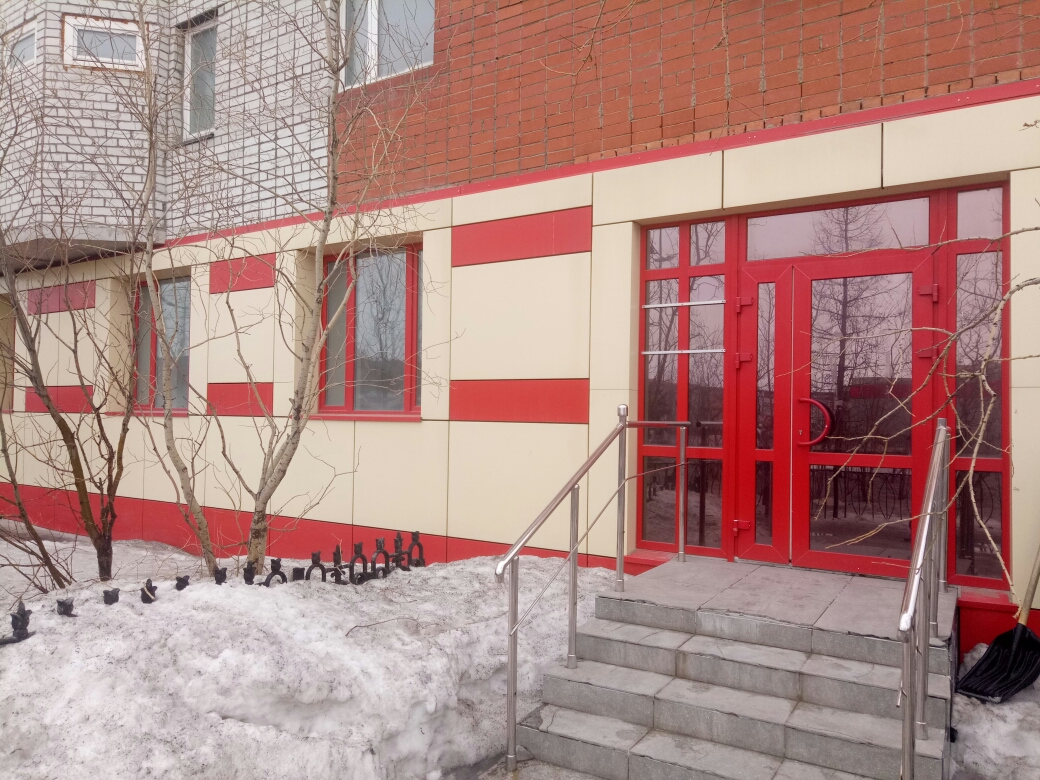 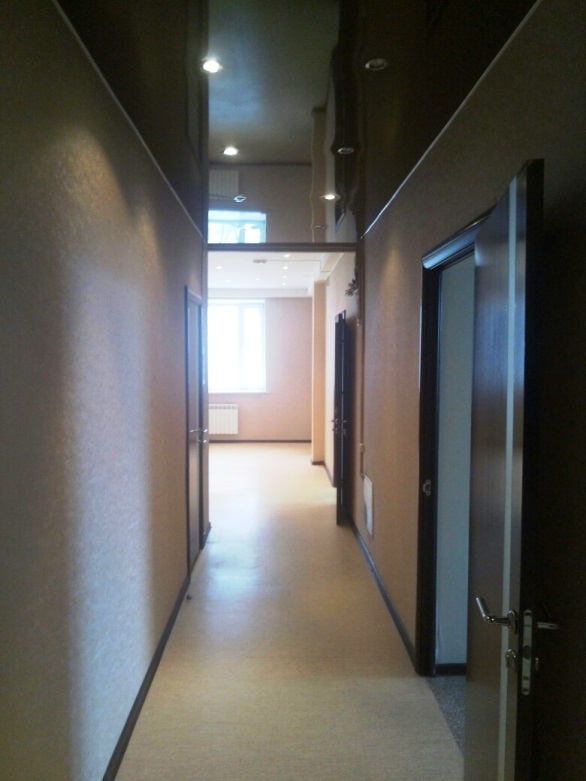 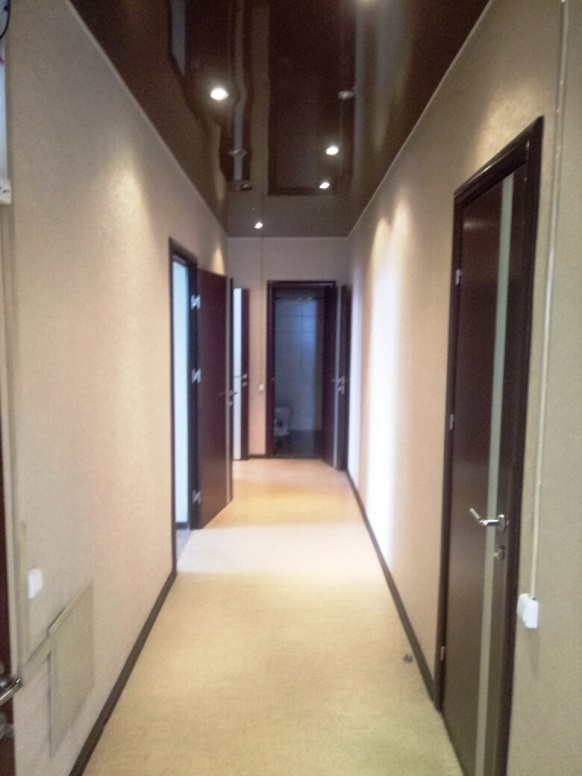 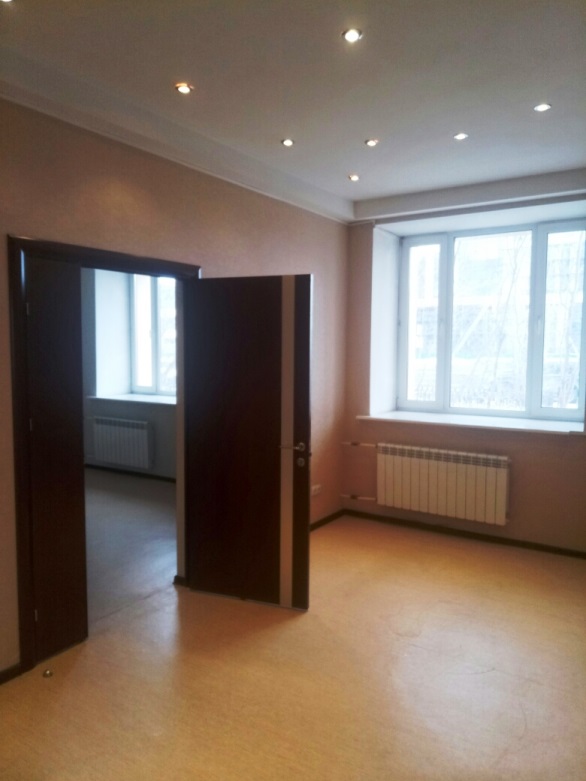 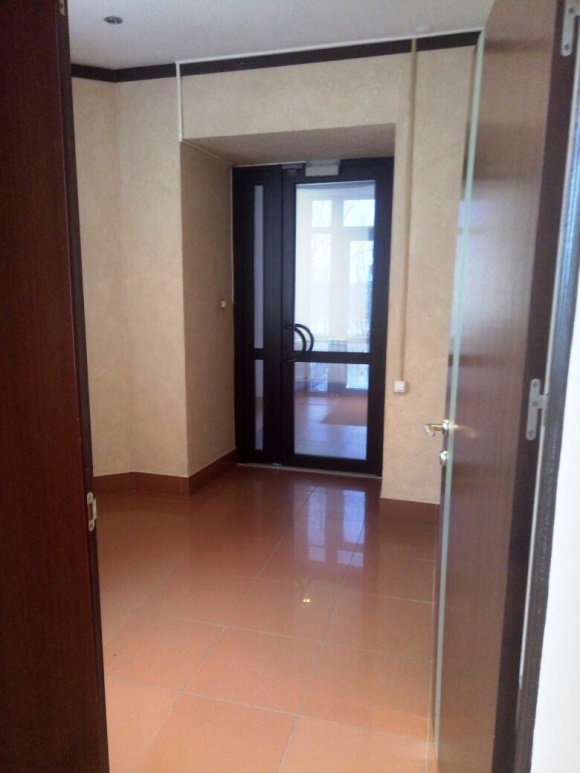 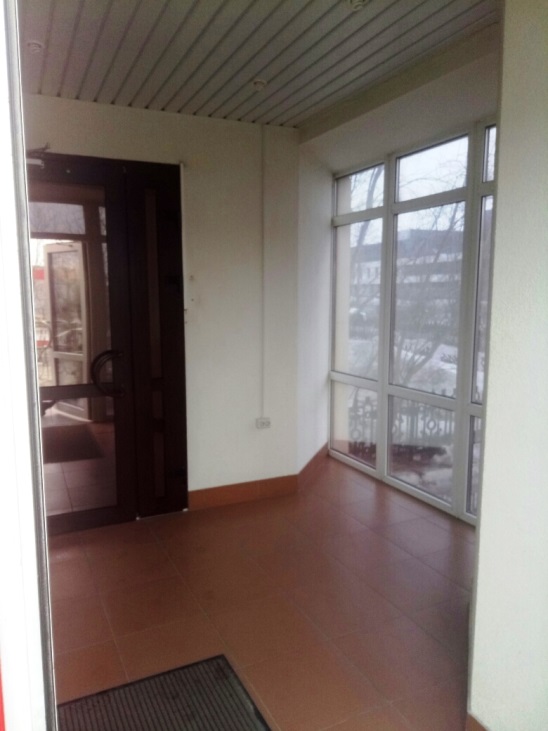 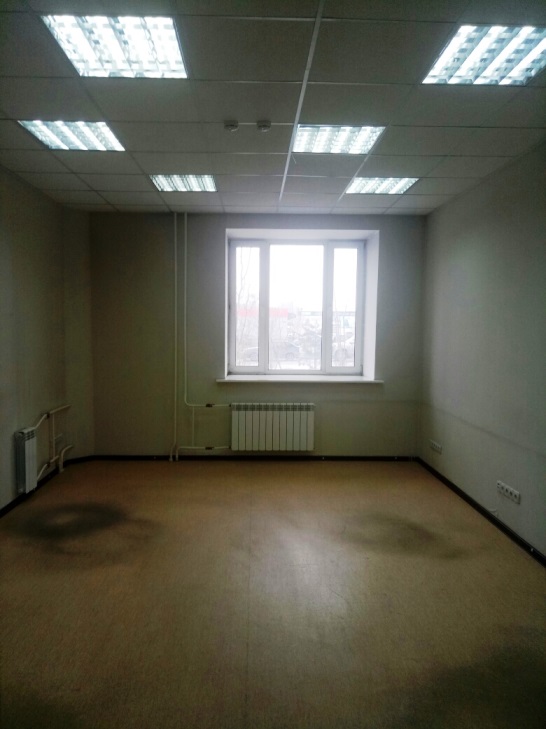 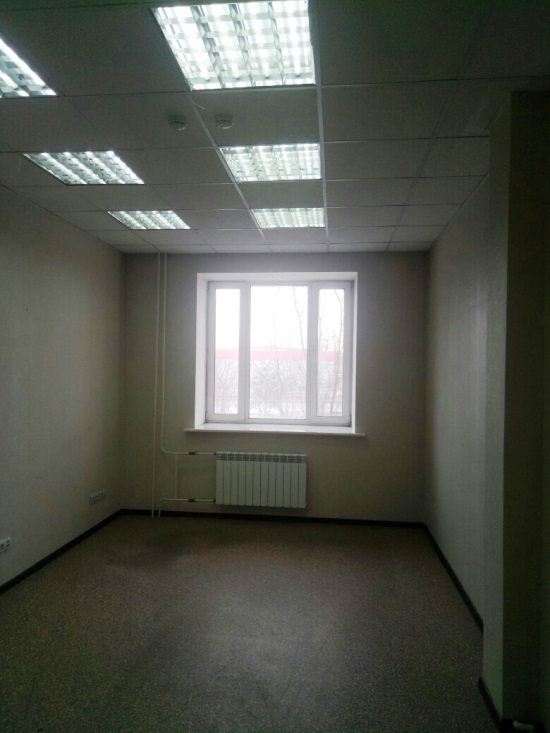 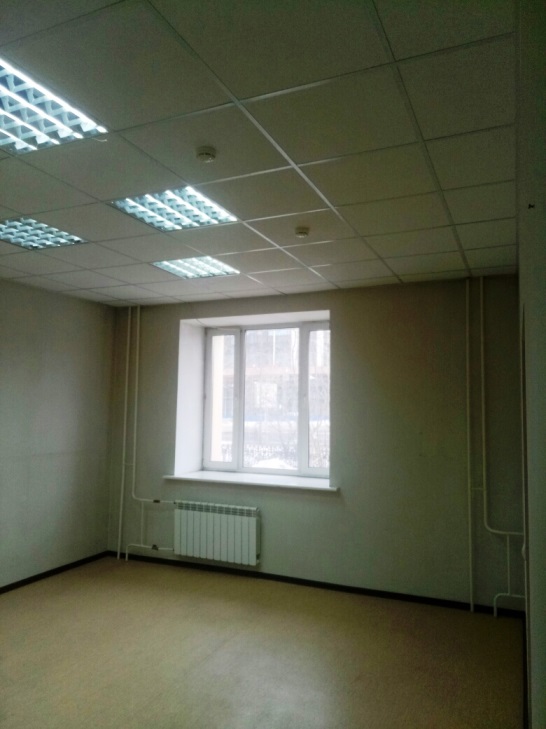 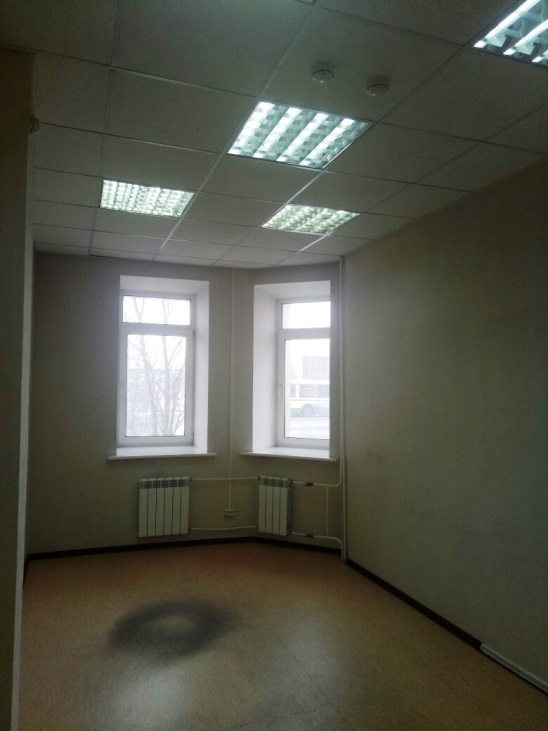 